A typical school dayCheck listSPEAKING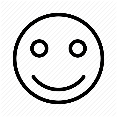 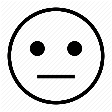 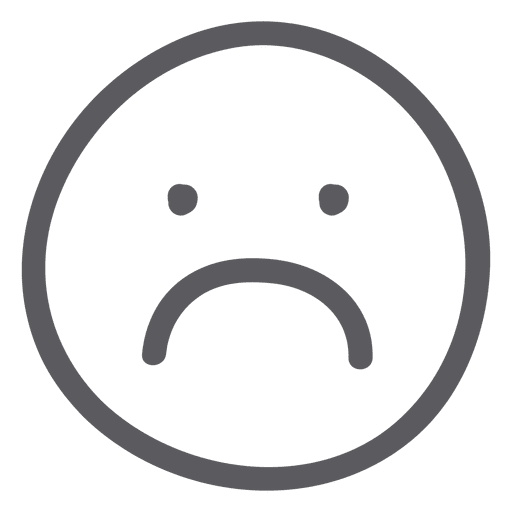 Vocabulary: I use a lot of new words.Telling the time: 1 o'clock, quarter past two, half past three, ten to fivePresent Simple: I go /He goesPrepositions: in, on, at-in the morning-on Monday/Tuesday-at ten o’clockCheck listWRITINGMy composition has three paragraphs: In the morning/afternoon/eveningSpelling, capital letters, punctuation.Vocabulary: I use a lot of new words.Telling the time: 1 o'clock, quarter past two, half past three, ten to fivePresent Simple: I go /He goesPrepositions: in, on, at-in the morning-on Monday/Tuesday-at ten o’clock